TITLEAction proposed	The Meeting is invited to …________________Appendices:	I	Title of first appendix		II	….TITLEHeadingText…. _________________TITLE OF APPENDIXText________________World Meteorological Organization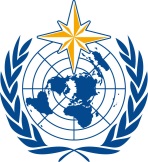 Commission for Instruments and Methods of Observation First Session of the CIMO Editorial Board (CIMO EdBd)
Offenbach am Main, Germany, 30 January – 1 February 2018/ World Meteorological OrganizationCommission for Instruments and Methods of Observation First Session of the CIMO Editorial Board (CIMO EdBd)
Offenbach am Main, Germany, 30 January – 1 February 2018Submitted by:
DD.MM.2018Summary and purpose of documentThis document provides information on ...